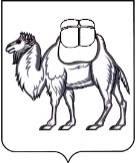 ТЕРРИТОРИАЛЬНАЯ ИЗБИРАТЕЛЬНАЯ КОМИССИЯГОРОДА ОЗЕРСКА (с  полномочиями  окружной  избирательной  комиссии  Озерского  одномандатного  избирательного  округа  № 4)Р Е Ш Е Н И Е 16 июля 2020 года                                                                                     № 99/610-4О регистрации  кандидата в депутаты ЗаконодательногоСобрания Челябинской области седьмого  созыва по Озерскому одномандатному избирательному округу № 4  Похлебаева  Михаила  ИвановичаПроверив соответствие порядка выдвижения избирательным  объединением «Челябинское региональное отделение Всероссийской политической партии  «ЕДИНАЯ РОССИЯ» Похлебаева Михаила Ивановича кандидатом в депутаты Законодательного Собрания Челябинской области седьмого  созыва  по Озерскому одномандатному избирательному округу № 4 требованиям закона Челябинской области от 25.08.2005 года  № 398-ЗО «О выборах депутатов Законодательного Собрания Челябинской области» и необходимые для регистрации кандидата документы, в соответствии с пунктом 3 статьи 35.1 Федерального закона от  12.06.2020 №  67-ФЗ  «Об основных гарантиях избирательных прав и права на участие в референдуме граждан Российской Федерации» территориальная избирательная комиссия города Озерска  (с  полномочиями  окружной  избирательной  комиссии  Озерского  одномандатного  избирательного  округа  № 4,  возложенными постановлением избирательной  комиссии  Челябинской области  от  08.06.2020 № 144/1216-6)   РЕШАЕТ: Зарегистрировать Похлебаева Михаила Ивановича, 1958 года рождения, генерального директора ФГУП «ПО «Маяк», проживающего в городе    Москва,   выдвинутого    избирательным  объединением «Челябинское региональное отделение Всероссийской политической партии  «ЕДИНАЯ РОССИЯ», кандидатом в депутаты Законодательного Собрания Челябинской области седьмого  созыва  по Озерскому одномандатному избирательному округу № 4. Выдать Похлебаеву Михаилу Ивановичу удостоверение установленного образца о регистрации его  кандидатом в депутаты Законодательного Собрания Челябинской области седьмого созыва по Озерскому одномандатному избирательному округу № 4.Информацию о зарегистрированном кандидате Похлебаеве М.И.  довести до сведения избирателей  через  средства  массовой  информации.Заместитель председателя комиссии                                           Л.М. СайдуллинаСекретарь комиссии	В.В. Солонец